Logo max-wissen: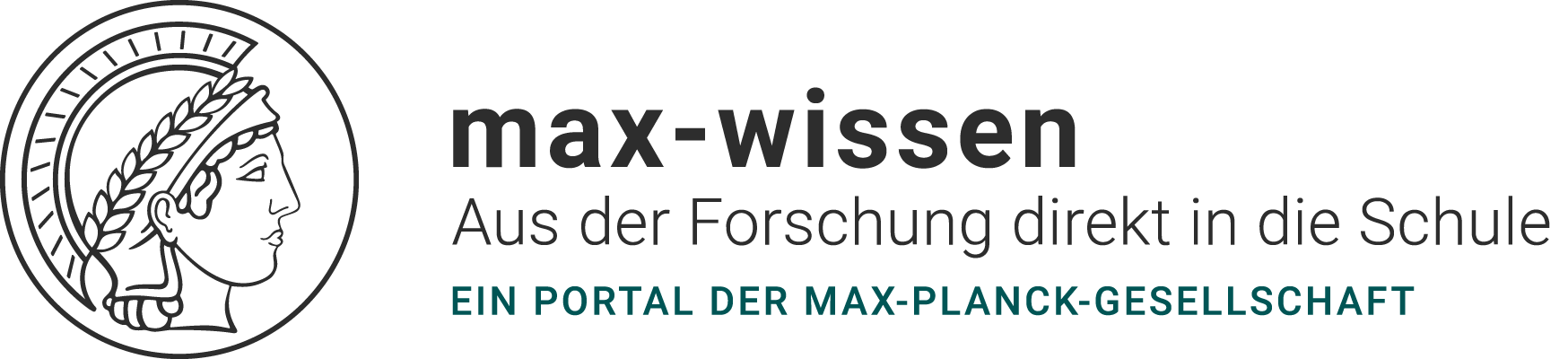 Icon Geographie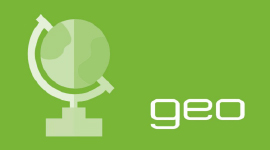 Migration, Klimawandel, Stadtentwicklung – Aktuelles aus der Wissenschaft für den GeographieunterrichtAuf www.max-wissen.de finden Sie die GEOMAX-Hefte , die Forschungsergebnisse von Max-Planck-Instituten für die Sekundarstufe II aufbereiten. Die vierseitigen Hefte stehen auf der neu gestalteten Webseite als PDF-Dateien zum Download bereit und können auch als Printausgabe kostenfrei im Klassensatz bestellt werden. Neu hinzugekommen sind bei vielen Heften Aufgabenbeispiele für den Unterricht, die erfahrene Lehrkräfte entwickelt haben. Sie finden diese bei jedem Heft in der rechten Randspalte.Der neu integrierte Bereich max-media bietet passende Grafiken, Fotos, Filme, Podcasts oder interaktive Übungen. Mit diesen Bausteinen lassen sich Materialien und digitale Lernumgebungen flexibel gestalten. Die meisten Medien besitzen eine Creative-Commons-Lizenz, die den Einsatz im Unterricht erleichtert.Fachleitungen erhalten automatisch kostenfreie Ansichtsexemplare neuer GEOMAX-Hefte für ihre Fachgruppe. Eine Mail an service@max-wissen.de mit Angaben zu Angaben zu Name, Fachleitung und Schuladresse genügt.Der max-wissen-Newsletter informiert über neue Hefte, Medien und Projekte. Siehe Menüpunkt „Service“ Die Webseite verlinkt zudem Angebote vieler Max-Planck-Institute wie Schülerlabore, Besuche an Instituten, Materialien, Vorträge sowie Citizen-Science-Projekte. Siehe Menüpunkt „MPI“.Ausgewählte Beispiele:GEOMAX 20: Migration: https://www.max-wissen.de/max-hefte/geomax-20-migration/GEOMAX 18: Climate Engineering: https://www.max-wissen.de/max-hefte/geomax-18-climate-engineering/ GEOMAX 25: Extremwetter: https://www.max-wissen.de/max-hefte/geomax-25-wetter-extrem/ Podcast: Interview mit einem Migranten (passend zum Geomax 20): https://www.max-wissen.de/max-media/6379/ Und https://www.max-wissen.de/max-media/geomax-20-podcast-gespraech-mit-fahed-teil-2/Bild aus max-media: Vergleich Hitzesommer: https://www.max-wissen.de/max-media/vergleich-zweier-hitzesommer/Film: Extremwetter: https://www.max-wissen.de/max-media/extremwetter-wissen-was/ 